С начала 2022 года около 5,6 тысяч кубанских семей потратили материнский капитал на улучшение жилищных условийКраснодар, 28 апреля 2022 года. Улучшение жилищных условий продолжает оставаться самым популярным направлением использования средств материнского капитала в Краснодарском крае.Напомним, что одним из приоритетных направлений в деятельности органов ПФР является реализация закона о материнском капитале. В целях реализации данного закона проводится работа по выдачи сертификата на материнский капитал в проактивном режиме, размер которого в 2022 году составляет для семей с одним ребенком, рожденным с 2020 года, а также для семей с двумя детьми, рожденными с 2007 по 2019 год 524 527,90 руб., для семей, в которых второй ребенок появился с 2020 года 693 144,10 руб.В настоящий момент на территории Краснодарского края выдано 484,3 тысячи сертификатов на материнский капитал. При этом 61% владельцев сертификатов от общего количества в регионе полностью распорядились средствами материнского капитала по направлениям, предусмотренным действующим федеральным законодательством.На сегодняшний день, по-прежнему, самым востребованным направлением использования средств материнского капитала является улучшение жилищных условий. Жилищный вопрос с начала действия государственной программы смогли решить 294 358 владельцев сертификатов, из них:на погашение жилищных кредитов (займов) средства направили 154 741 семей;на приобретение и строительство жилья (без использования заемных средств) 139 617 семей.В то же время на получение образования детьми средства маткапитала направили почти 44 тысячи семей, на формирование накопительной пенсии матери  - 194 семьи,  на социальную адаптацию и интеграцию в общество детей-инвалидов – 14 семей.Сегодня ежемесячную выплату из материнского капитала семьям, в которых появился второй ребенок, на территории края получает 5542 семьи.По действующим правилам, выплата полагается владельцам сертификата на материнский капитал, у которых есть второй ребенок в возрасте до 3 лет, а доход в семье ниже двух прожиточных минимумов на человека. Средства предоставляются до тех пор, пока второму ребенку не исполнится 3 года.Напомним, что право на ежемесячную выплату из материнского капитала имеют семьи, в которых с 2018 года родился или был усыновлен второй ребенок. За все время на Кубани одобрено 23 842 обращения семей за этой мерой поддержки.ЧИТАЙТЕ НАС: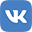 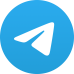 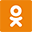 